.Lead in 68 cts. (The bpm of intro is slower than the song)[1 - 8]	FORWARD, SWEEP, CROSS, BACK, BACK, SWEEP, CROSS, BACK[9 - 16]	ROCK, RECOVER, SIDE, BEHIND, 1/4 LEFT, FORWARD, 1/2 LEFT, FORWARD*Add four count Tag (Rocking chair) during the first, third, fifth, seventh and ninth rotation, all facing the 3:00 o’clock wall.[17 - 24]	FORWARD, LOCK, FORWARD, LOCK, ROCK, RECOVER, 1/8 LEFT, CROSS[25 - 32]	1/4 RIGHT, 1/4 RIGHT, CROSS, HOLD, SIDE, TOGETHER, CROSS, HOLD[33 - 36]	FULL TURN LEFT, CROSSEasier option, SIDE, BEHIND, SIDE, CROSSREPEAT*TAG:	Complete the first 16 counts of the dance, you will be facing the 3:00 o’clock wall, add the following 4 counts and continue the dance with count 17.Do this during rotations 1, 3, 5, 7, and 9; you will face the 3:00 o’clock wall every time.Complete the same tag after count 36 at the end of the sixth rotation, facing the front wall.[1 - 4]	ROCK FORWARD, RECOVER, ROCK BACK, RECOVERENDING: (optional)The music slows down, dance to the beat through count 32, facing the front wall. Slow unwind full turn left.Contact - E-mail: kpdmagic15@hotmail.com7 Spanish Angels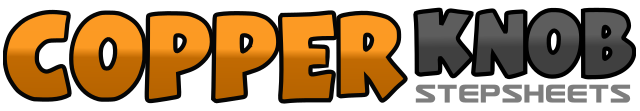 .......Count:36Wall:2Level:High Beginner.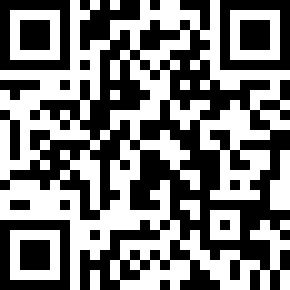 Choreographer:Paul Dornstedt (USA) & Karla Dornstedt (USA) - September 2012Paul Dornstedt (USA) & Karla Dornstedt (USA) - September 2012Paul Dornstedt (USA) & Karla Dornstedt (USA) - September 2012Paul Dornstedt (USA) & Karla Dornstedt (USA) - September 2012Paul Dornstedt (USA) & Karla Dornstedt (USA) - September 2012.Music:Seven Spanish Angels - Eleanor Shanley : (CD: The Best Of Country & Irish Love Songs)Seven Spanish Angels - Eleanor Shanley : (CD: The Best Of Country & Irish Love Songs)Seven Spanish Angels - Eleanor Shanley : (CD: The Best Of Country & Irish Love Songs)Seven Spanish Angels - Eleanor Shanley : (CD: The Best Of Country & Irish Love Songs)Seven Spanish Angels - Eleanor Shanley : (CD: The Best Of Country & Irish Love Songs)........1 - 4Step left to left forward diagonal, sweep right forward, step right across left, step back on left (10:30)5 - 8Step back on right, sweep left across right, step left across right, step back on right1 - 4Rock back on left, recover weight forward on right, step left side left, cross right behind left5 - 6Turn 1/4 left and step forward on left, step forward on right (9:00)7 - 8Turn 1/2 left and step on left, step forward on right (3:00)1 - 2Step left to left forward diagonal (1:30), lock right behind left	(1:30)3 - 4Step left to left forward diagonal (1:30), lock right behind left	(1:30)5 - 6Rock forward on left, recover weight back on right (still facing 1:30)	(1:30)7 - 8Turn 1/8 left and step left side left, cross right over left  (12:00)1 - 2Turn 1/4 right and step back on left, turn 1/4 right and step right side right (6:00)3 - 4Cross left over right, hold5 - 6Step right side right, step left next to right7 - 8Cross right over left, hold1 - 2Turn 1/4 left and step forward on left, turn 1/2 left and step back on right3 - 4Turn 1/4 left and step left side left, cross right over left1 - 4Step left side left, cross right behind left, step left side left, cross right over left1 - 2Rock left to left forward diagonal, recover weight back on right3 - 4Rock left to right back diagonal, recover weight forward on right